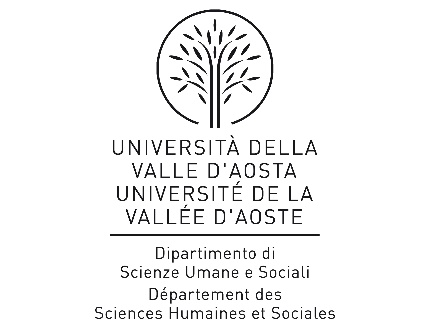 Convenzione di stage 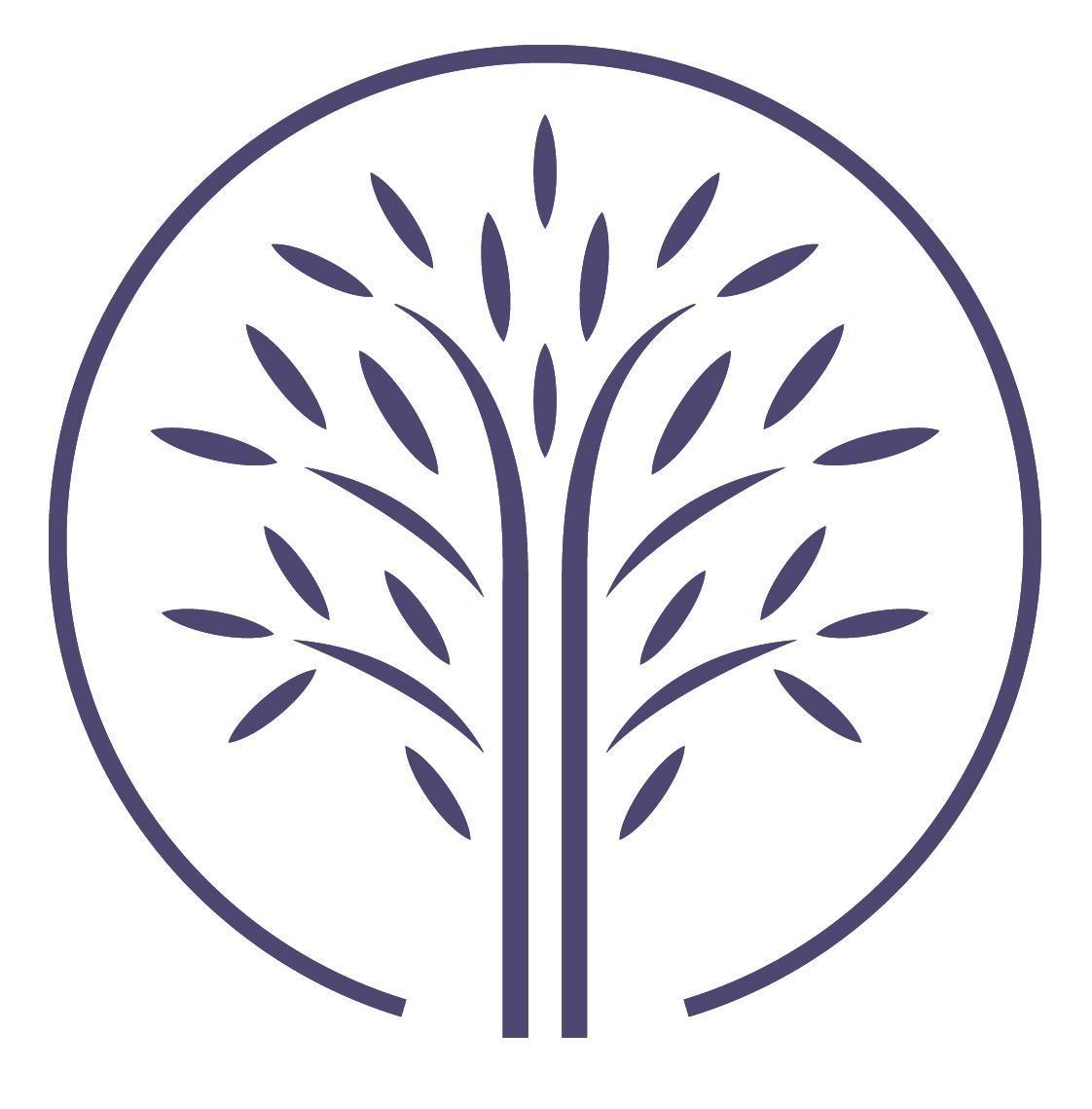 traPer l’Università della Valle d'Aosta - Université de la Vallée d'Aoste  con sede in Aosta (AO) Cod. Fisc. 91041130070 d’ora in poi denominato “soggetto attuatore”, il  Direttore del Dipartimento di Scienze Umane e Sociali, Prof.ssa Maria Grazia MONACI, nata a Bergamo (BG) il 03 luglio 1962e_________________,  con sede legale in _________________,  Cod. Fisc. ____________________,  d’ora in poi denominato “soggetto ospitante” rappresentato da _______________ nato_ a _________il __________________si conviene quanto segue:il sottoindicatoNome ____________  Cognome _________Nat_ a _________  il ____________Residente a __________ in _____________svolgerà un periodo di tirocinio pratico con mansioni di ____________________________________________________presso l'azienda/l’istituzione sopraindicata, dal  __________  al  __________ per n. __ mesi, secondo un orario depositato e regolarmente aggiornato presso l'azienda A tal fine:L’ORGANISMO ATTUATORENomina come tutor il/la Prof./Prof.ssa ____________________.Concorda con l'azienda il progetto di stage individualizzato, allegato, che diventa parte integrante della presente convenzione.Collabora con l’azienda nel fornire all’allievo l’informazione preventiva in materia di sicurezza e salute sul luogo di lavoro.Si impegna a seguire il tirocinante nei tempi e con le modalità concordate con l'azienda al fine di raggiungere gli obiettivi formativi previsti dal progetto e di verificare il regolare svolgimento dello stage/tirocinio.Comunica l'avvio e la cessazione del tirocinio all’Amministrazione regionale ed all'Ispettorato del Lavoro della Regione Autonoma Valle d'Aosta.Provvede alla copertura assicurativa INAIL e RCT dell’allievo.Ha facoltà di risolvere la presente convenzione, qualora emergessero problemi che potrebbero precludere la sicurezza dell’allievo e/o il buon esito dell’esperienza di stage.L'AZIENDANomina come referente/tutor aziendale il signor/la signora ________________________.Dichiara di aver adempiuto agli obblighi di legge previsti in materia di sicurezza e salute dei lavoratori sul luogo di lavoro.Si impegna a mettere a disposizione, durante il periodo di tirocinio, i locali, gli impianti, le attrezzature ed il personale, come concordato in sede di progetto individualizzato.Assicura che l’allievo riceva una formazione adeguata e sufficiente in materia di sicurezza e salute, con particolare riferimento al proprio posto di lavoro ed alle proprie mansioni.Si impegna, in caso di incidente, a segnalare l’evento, entro i termini previsti dalla normativa vigente, all’organismo attuatore ed agli istituti assicurativi.Consente al tutor individuato dall’Università della Valle d'Aosta - Université de la Vallée d'Aoste  il libero accesso alle proprie strutture.Non ha l’obbligo di elargire alcun compenso al tirocinante né di sostenere per lui alcun costo durante il periodo di tirocinio.Non ha alcun obbligo di assunzione al termine del periodo di tirocinio.E' tenuta a non sostituire la propria forza lavoro con il tirocinante, per qualsiasi attività, anche straordinaria.Contribuisce, alla conclusione dell'esperienza, alla valutazione del tirocinio.Rileva la presenza giornaliera del tirocinante su apposito modulo, mediante firma apposta dal referente aziendale.Ha facoltà, dal momento che la disponibilità data comporta un adattamento della sua organizzazione, di risolvere la presente convenzione, in accordo con l’organismo gestore, qualora emergessero difficoltà che potrebbero precludere il buon esito dell’esperienza.L’imposta di bollo, pari a 16,00 €, e le eventuali spese inerenti alla presente Convenzione sono a carico del Soggetto ospitante, salvo accordi specifici tra le parti e secondo quanto previsto dalla normativa vigente. La presente Convenzione sarà registrata a tassa fissa, in caso d’uso, ai sensi degli artt. 5 e 39 del D.P.R. 131 del 26 aprile 1986.L’ALLIEVOProvvede a firmare i moduli relativi alla presenza giornaliera in azienda.Durante la permanenza in azienda è tenuto al rispetto dei regolamenti e delle prassi aziendali, partecipa all’eventuale programma di formazione ed addestramento organizzato dall’azienda, fa uso dei dispositivi di protezione individuale messi a sua disposizione e ne ha cura, non apporta alcuna modifica di sua iniziativa ai macchinari e/o dispositivi di sicurezza, rispetta le norme antinfortunistiche.Qualora rilevasse anomalie al sistema di sicurezza ha l’obbligo di darne immediata comunicazione al referente aziendale.Si impegna a collaborare con il tutor per il raggiungimento degli obiettivi formativi previsti.Non può pretendere corrispettivo di sorta da parte dell'azienda.Non può pretendere l'assunzione da parte dell'azienda durante o al termine dello stage.In relazione a quanto precede si intende che la eventuale costituzione di un rapporto di lavoro successivo al completamento del periodo formativo di cui alla presente convenzione è lasciata alla libera determinazione dell’azienda e del partecipante, senza che il periodo comporti una retrodatazione agli effetti dell’assunzione.L’Università e il soggetto ospitante si impegnano reciprocamente a trattare, conservare e comunicare i dati personali connessi all’espletamento di attività riconducibili alla presente Convenzione in conformità a quanto previsto dal Regolamento UE 2016/679 (GDPR) e dal D.Lgs. n. 196/2003.Eventuali modifiche di ordine formale potranno essere apportate, previo accordo tra le parti, mediante scambio di comunicazioni.Imposta di bollo assolta in maniera virtuale – Autorizzazione Agenzia delle Entrate di Aosta n. 7051 del 22/09/2006.Lo stage oggetto della presente viene attivato e gestito ai sensi del D.M. 25 marzo 1998, n. 142 e successive modificazioni.Per il soggetto attuatore ________________________Per il soggetto ospitante   _______________________L’allievo  ______________________Data _________________________